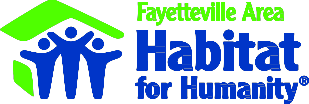 Fayetteville Area Habitat for Humanity puts God’s love into action by bringing people together to build homes, community,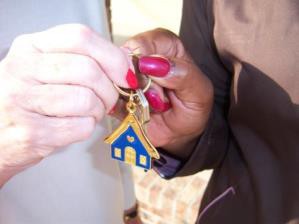 and hope.In order to be eligible for the FAHFH Homeownership Program, you must be a resident or work in Cumberland, Bladen or Sampson County and meet the following criteria. 1. DEMONSTRATE NEED:  You may qualify if your present housing meets one or more of the following:Substandard (recurring maintenance problems, inadequate plumbing, lack of indoor bathroom, unsafe electrical, lack of entrance and exit, leaky roof, unsafe heating or no formal heating, unsafe flooring, little or no insulation, broke or missing windows)  Unsafe (unsafe neighborhood, heavy traffic, high crime)           OvercrowdedGovernment subsidized (public housing, tax credit, section 8) Unaffordable (Rent exceeds more than 30% of Household income)If you are homeless (no current or permanent address)Do not qualify for a conventional mortgage. 2.  HAVE THE ABILITY TO PAY:   Have a minimum gross monthly income of $1700. The ability to pay is reviewed on a case-by-case basis.  It is predicted on income, expenses, current debt, and other financial obligations.  You must demonstrate a consistent, stable, documented source of income; no unsatisfied liens, judgements; and the ability to pay $500-$600 a month for a mortgage payment.Front end Debt to Income Ratio = 30% or lessMonthly mortgage DIVIDED BY (/) monthly gross incomeBack end Debt to Income Ratio = 43% or lessAll Credit reporting bills that a Household has PLUS (+) monthly mortgage payment DIVIDED BY (/) monthly gross incomeCredit is considered in the approval process3. BE WILLING TO PARTNER:  Completion of 300 hours of Sweat Equity.  You must be willing to submit to a home visit and meeting with our Family Matters Committee during the application process.  Approved Homebuyers complete all mandatory requirements of the Homeownership Program. An applicant cannot choose the specific location of their home and must be willing to accept a newly constructed or rehabilitated home, assigned based on availability. You must also agree to incur no new debt as a condition of acceptance into the program.10 Hours of Initial Sweat Equity (Requirement as part of Application)Once Approved:50 Hours of Education100 On-Site Construction140 Additional Hours (Completed at Habitat Restore or other approved Non-profit Organizations)		DisqualificationsFailing to Report all Household IncomeHousehold income exceeds 80% of Area Medium IncomeInsufficient IncomeForeclosure in the last 3 yearsBankruptcy in the last 3 yearsUnwillingness to partnerCollections/charge-offs exceeding $3,000Mis-representation of any information throughout the approval processOutstanding balances on previous rentals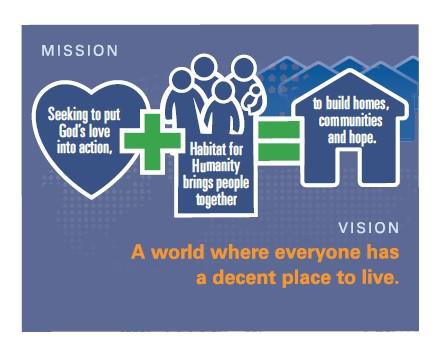 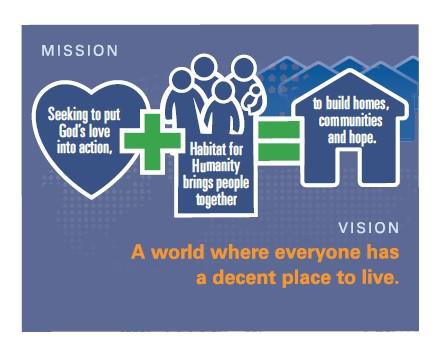 Inconsistent income/employmentINCOME LIMITS:If you would like to be considered for the FAHFH Homeownership Program, please complete and returnthe Registration form ONLY, via mail (3833 Bragg Blvd Fayetteville, NC 28303) or email (grace@fayettevillenchabitat.org). We will then put you on schedule for homeowner orientation meeting.Today’s Date:   	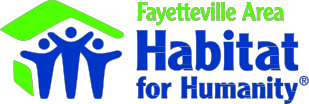 REGISTRATION FORM      Which County are you applying for? Please circle one: Cumberland    Sampson       BladenName:   	Street:   	Co-Applicant:   	Street:   	City:   	 State:   	 Zip:   		City:   	 State:   	 Zip:   	Work Phone:   ___________________________________________ Home Phone:  ___________________________________________Cell Phone:                                                                      _ Email:                                                                                 Is applicant a US Citizen or legal permanent resident?     YES   NOWork Phone:   ___________________________________________Home Phone:  ___________________________________________ Cell Phone:                                                                       Email:                                                                                Relationship to   Applicant: ______________________________________ 					                                               Is co- applicant a US citizen or 
   			                                                                             legal permanent resident?	         YES       NO   Did you or anyone in your household serve or is currently serving in the military?               YES	NOIs your household’s gross monthly income at least $1700 or more? ____________(Household gross monthly income includes employment/unemployment, child support, social security, disability, etc.)Please list all those who will be living in this home including applicant and co-applicant:Name	Gender	Year of Birth1.     	2.     	3.     	4.     	
5.   ______________________________________________________                  	       __________________            ___________________________Please describe your current living conditions:   	Release: By my signature I affirm that the above information is true and correct. I understand that providing false information could cause me not to qualify to purchase a home from Fayetteville Area Habitat for Humanity.Applicant Sign Here:   ___________________________________   Co-Applicant Sign Here: _______________________________________ OFFICE USE ONLY:Return date: _____________	Staff initials: ______________	Family SizeAnnual Gross Household Income* up to1$32,5502$37,2003$41,8504$46,5005$50,2506$53,9507$57,7008$61,400